График проведения оценочных процедур в филиале №1 муниципального бюджетного общеобразовательного учреждения «Становоколодезьская средняя общеобразовательная школа» Орловского муниципального округа Орловской на 1 полугодие 2023 -2024 учебный годСОГЛАСОВАНО                                                                                                                 УТВЕРЖДЕНО Педагогическим советом,                                                                                       заведующий филиалом  протокол от 30.08.2023г. № 1                                                                                         А.Н.Кузьмичева  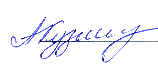                                                                                                                                   Приказ от 30.08.2023г. № 3Класс ПредметВид оценочной процедурыДата проведенияРегиональные оценочные процедуры1Мониторинговое исследование сентябрьуровня готовности первоклассниковк обучению в начальной школе сиспользованием контекстнойинформациисентябрьРегиональные оценочные процедурыОценочные процедуры ОО2 МатематикаКонтрольная работа(входная)11.09.20232 МатематикаКонтрольная работа18.10.20232 МатематикаКонтрольная работа10.11.20232 МатематикаКонтрольная работа14.12.20232 Русский языкКонтрольная работа(входная)06.09. 20232 Русский языкКонтрольный диктант05.10.20232 Русский языкКонтрольный диктант23.10.20232 Русский языкКонтрольный диктант15.12.20232 Русский языкКонтрольный диктант26.12.20232Английский языкКонтрольная работа22.09.20232Английский языкКонтрольная работа10.11.2023Региональные оценочные процедурыОценочные процедуры ОО3МатематикаВходная контрольная работа12.09.20233МатематикаКонтрольная работа13.10.20233МатематикаКонтрольная работа20.10.20233Математика Контрольная работа12.12.20233Математика Контрольная работа22.12.20233Русский язык Входной контрольный диктант13.09.20233Русский языкКонтрольный диктант05.10.20233Русский языкКонтрольный диктант19.10.20233Русский языкКонтрольный диктант14.11.20233Русский языкКонтрольный диктант05.12.20233Русский языкКонтрольный диктант25.12.20233Английский языктест05.10.20233Английский языктест13.11.20233Английский языктест11.12.2023Федеральные оценочные процедурыОценочные процедуры ОО4 Математика Входная контрольная работа14.09.20234МатематикаКонтрольная работа11.10.20234 Математика Контрольная работа27.11.20234 Математика Контрольная работа26.12.20234 Русский язык Контрольный диктант11.09.20234 Русский язык Контрольный диктант27.09.20234 Русский язык Контрольное списывание19.10.20234 Русский язык Контрольный диктант23.10.20234Английский языктест26.09.20234Английский языктест24.10.20234Английский языктест05.12.2023Федеральные оценочные процедурыОценочные процедуры ОО5Русский языкКонтрольный диктант14.09.20235Русский языкКонтрольное тестирование	29.09.20235Русский языкКонтрольная работа25.10.20235Русский языкКонтрольный диктант22.11.20235Русский языкКонтрольное тестирование15.12.20235МатематикаКонтрольная работа18.09.20235МатематикаКонтрольная работа28.09.20235МатематикаКонтрольная работа10.10.20235МатематикаКонтрольная работа24.10.20235МатематикаКонтрольная работа13.11.20235МатематикаКонтрольная работа28.11.20235МатематикаКонтрольная работа14.12.20235ИнформатикаКонтрольная работа16.11.20235Английский языктест10.10.20235Английский языктест28.11.20235Английский языктест19.12.20235Биологиятест25.10.20235Биологиятест20.12.2023Федеральные оценочные процедурыОценочные процедуры ОО6МатематикаКонтрольная работа(входная)06.09.20236МатематикаКонтрольная работа26.09.20236МатематикаКонтрольная работа10.10.20236МатематикаКонтрольная работа25.10.20236Математика Контрольная работа13.11.20236МатематикаКонтрольная работа28.11.20236МатематикаКонтрольная работа12.12.20236ИнформатикаКонтрольная работа25.10.20236Русский языкВходной контрольный диктант14.09.20236Русский языкКонтрольная работа26.09.20236Русский языкКонтрольная работа24.10.20236Русский языкКонтрольная работа29.11.20236Русский языкКонтрольная работа  22.12.20236Английский языктест22.09.20236Английский языктест17.10.20236Английский языктест16.11.20236Английский языктест08.12.20236Биологиятест23.10.20236Биологиятест25.12.2023Федеральные оценочные процедурыОценочные процедуры ОО7АлгебраКонтрольная работа входная12.09.20237АлгебраКонтрольная работа04.10.20237АлгебраКонтрольная работа10.11.2237АлгебраКонтрольная работа01.12.20237АлгебраКонтрольная работа22.12.20237ИнформатикаКонтрольная работа26.10.20237ГеометрияКонтрольная работа05.10.20237ГеометрияКонтрольная работа12.12.20237Вероятность и статистика21.12.20237Русский языкВходная контрольная работа20.09.20237Русский языкКонтрольный диктант10.11.20237Русский языкКонтрольный диктант13.12.20237Русский языкКонтрольная работа7Английский языктест25.09.20237Английский языктест17.10.20237Биологиятест24.10.20237Биологиятест26.12.20237География тест09.10.20237Физика Контрольная работа21.12.2023Федеральные оценочные процедурыОценочные процедуры ОО8АлгебраКонтрольная работа(входная)08.09.20238АлгебраКонтрольная работа09.10.20238АлгебраКонтрольная работа25.10.20238АлгебраКонтрольная работа29.11.20238АлгебраКонтрольная работа13.12.20238ГеометрияКонтрольная работа19.10.20238ГеометрияКонтрольная работа16.11.20238ГеометрияКонтрольная работа19.12.20238ИнформатикаВходной тест08.09.20238ИнформатикаТест08.12.20238Русский языкВходная контрольная работа	29.09.2023 8Русский языкКонтрольный работа24.10. 2023 8Русский языкПроверочная работа14.12. 20238Английский языктест28.09.20238Английский языктест23.10.20238Английский языктест01.12.20238Биологиятест09.10.20238Биологиятест23.11.20238Биологиятест25.12.20238Географиятест02.10.20238ГеографияПроверочная работа23.10.20238ФизикаКонтрольная работа(входная)06.09.20238ФизикаКонтрольная работа11.10.20238ФизикаКонтрольная работа22.11.20238ХимияКонтрольная работа24.10.20238ХимияКонтрольная работа10.11.2023Региональные оценочные процедурыОценочные процедуры ОО9АлгебраКонтрольная работа13.09.20239АлгебраКонтрольная работа06.10.20239АлгебраКонтрольная работа08.11.20239АлгебраКонтрольная работа18.12.202139ГеометрияКонтрольная работа03.10.20239ГеометрияКонтрольная работа09.11.20239ГеометрияКонтрольная работа07.12.20239Русский языкДиктант (входной)21.09. 20239Русский язык Контрольная работа26.09. 2023 9Русский язык Контрольная работа05.10. 2023 9Русский язык Контрольная работа11.10. 2023 9Русский язык Контрольная работа09.11.20239Русский языкДиктант 12.12.20239Английский языктест28.09.20239Английский языктест24.10.20239Английский языктест30.11.20239Английский языктест26.12.20239БиологияКонтрольная работа03.10.20239БиологияКонтрольная работа07.11.20239ГеографияТест 28.09.20239Географиятест12.10.20239ФизикаКонтрольная работа(входная)15.09.20239ФизикаКонтрольная работа30.11.20239ХимияКонтрольная работа24.10.20239ИнформатикаТест входной14.09.20239ИнформатикаТест09.11.2023